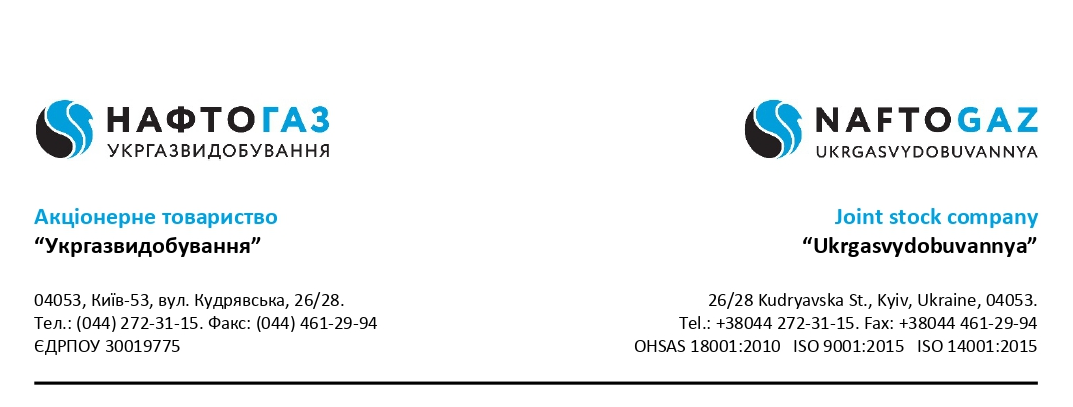 Савченку О.Щодо статистики викликів
на номер 104Шановні пане Олеже!У відповідь на ваш запит на публічну інформацію від 19 листопада 2021 року щодо статистики викликів на номер 104 АТ «Укргазвидобування» повідомляє наступне:АТ «Укргазвидобування» працює в межах затвердженого статуту компанії та законодавства України.
Відповідно до статуту, компанія здійснює свою основну діяльність з видобування природного газу, газового конденсату, нафти та інших корисних копалин та не здійснює діяльність з розподілу природного газу побутовим споживачам.Таким чином, АТ «Укргазвидобування» не є розпорядником інформації щодо статистики викликів на номер 104.З повагою,Департамент комунікацій